Directions: Read the reasons for Logistics below and then complete the assignment. Then, complete the Most Recognizable Logistics Companies assignment. Both assignments are worth 25 points.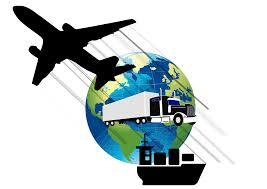 10 Reasons to Pursue a Career in LogisticsYou’ll Have Lots of Opportunity: One of the best things you can do for yourself is choose a career with limitless potential. Logistics is one of those careers. In fact, careers in logistics are projected to grow 26% between 2010 and 2020 – faster than average growth for any profession. What that means for you is lots of opportunity to do what you want, and to have success doing it.Your Job Will be Stable: Stability might sound like a gymnastics skill, but it’s really important to your future career. Logistics isn’t going anywhere – the U.S. alone spent $1.331 trillion on logistics in 2012! – which means you’ll have a job until you’re ready to retire.You Can Succeed at Any Education Level: The great thing about logistics is that there’s opportunity (there’s that word again!) for high school graduates, college graduates, and grad school grads. Ex-military also do well in logistics: four years of service is often enough experience to snag a mid-level position in a civilian organization. Bottom line: if you’re good with people and possess soft skills – confidence, perseverance, and a friendly attitude – companies will want to hire you.You’ll Make Bank: You should never make career decisions based only on your earnings potential, but if you can find a job you love that also pays well, you’ll have it made. So here’s the good news: logistics pays well – really well. In fact, the median annual salary for logisticians was $72,780 in May 2012. That’s double the average wage ($34,750) across all occupations.You’ll Get to Travel: How many people are lucky enough to travel the world – and get paid doing it?! Logisticians, for one. The growing world economy means companies will expand more and more, and that means logistics experts will be tapped to visit far-flung, often exotic places to do business.You’ll Meet Awesome People: When you travel, you meet new people. Awesome people – people who have backpacked through Asia and windsurfed in the Caribbean and run with the bulls in Pamplona. In other words, world travelers like you.You’ll Learn New Languages: If you like foreign languages, you’ll be even more valuable as a logistician. In logistics, you often have to talk with people who don’t speak English: drivers, customs agents, and others around the world. Stretch those language skillsYou Can Live Anywhere: Do you have dreams of moving to the Big City? Or maybe even living abroad? No problem. The world’s logistics companies have offices throughout their headquarter countries and around the globe, so find the right position and you can live almost anywhere. (Deserted island not included.)You’ll Be an Innovator: If you love to innovate and think big, logistics will allow you to test your theories and prove your instincts correct. If you can think of new ways to improve transportation, use technology, or promote sustainability, there’s a logistics company willing to pay you for your ideas.Every Day Will Be a New Adventure: Logistics is a dynamic, ever-changing world. You can work with teeny tiny startups (where you’ll have major responsibilities) or huge, multinational corporations. And every day, you’ll do something different: today, you’ll figure out how to get a monster machine from Mexico to Canada; tomorrow, you’ll be shipping supplies to the site of the upcoming Olympics.Source: https://www.camcode.com/asset-tags/logistics-guide-for-kids/#reasonsList the 3 top reasons that are the most important to you to pursue a career in logistics:1._____________________________	2. __________________________		3.________________________________Most Recognizable Logistics CompaniesGo to the career website for each of the companies listed below and find 3 positions that are of interest to you. List the name of the position, description of position, and location of position. (Note: You will have to do a “Search” for either position or location.)CompanyWebsiteJob #1Job #2Job #3DHLhttps://www.logistics.dhl/us-en/home/careers.htmlFEDEXhttps://careers.fedex.com/fedex/?UPShttps://www.jobs-ups.com/